Nieuwsbrief van het Axia College Vondellaan.Op vrijdag is de school bereikbaar, in geval van nood, op 06-47651939. Voor het melden van verzuim kunt u bellen op 06-52652991.Vertrek van collega’sLeuk is het niet maar begrijpelijk is het wel. Twee van onze gewaardeerde collega’s gaan met ingang van 1 februari 2019 weg van het Axia College. Het gaat in beide gevallen om “oudgedienden”, die hun stempel op de school hebben gezet in de afgelopen jaren en die ieder vanuit hun eigen, unieke persoonlijkheid zwaar gemist zullen gaan worden. Zowel door collega’s als leerlingen. Op de eerste plaats gaat Olaf Steinebach met pensioen. Na een dienstverband van bijna 18 jaar bij onze club, gaat hij genieten van zijn welverdiende rust. Olaf is eigenlijk een fenomeen dat onlosmakelijk verbonden leek te zijn met deze school maar het fenomeen gaat verkassen. Wij gaan hem missen.Jari Norbart gaat na een periode van bijna 9 jaar zijn talenten elders inzetten. Ná 9 jaar als docent Speciaal Onderwijs hier én een flink aantal jaren als jeugdreclasseerder daarvóór, gaat Jari werken in het regulier Voortgezet Onderwijs. Hem wordt een fijne, nieuwe werkkring gegund maar ook hier geldt dat wij een van onze toppers gaan missen.Met het vertrek van deze beide collega’s zal het vertrek van één van hen worden “opgelost” door de terugkomst van zwangerschapsverlof, van collega Sabrina Frietman. Tót haar verlof deed zij de sluisklas maar bij terugkomst (medio januari 2018) zal zij een van de beide functies dus gaan overnemen.Dan staat er nog een vacature open dus en daarmee zijn we nu heel druk bezig. Zo gauw daar meer bekend over is, zult u vanzelfsprekend worden geïnformeerd.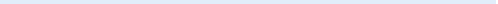 KerstvieringOp donderdag 20 december 2018 is er sprake, van alweer, de laatste schooldag van dit kalenderjaar. Vrijdag de 21ste december is dus een vrije dag. De leerlingen hebben gewoon les die dag maar in de avond vieren wij weer onze bijna “traditionele” kerstavond met elkaar. Langs deze weg wordt u dan ook van harte uitgenodigd voor betreffende viering. De avond begint om 17.30 uur en zal eindigen om 19.00 uur. De avond zal in het teken staan van een gezellig samenzijn waarbij er kan worden gedanst, en waarbij er ook wat “culinaire activiteiten” plaatsvinden.  U bent als ouder(s) van harte welkom, vanzelfsprekend zijn ook andere kinderen uit het gezin welkom alsook opa en oma. Vriendjes, vriendinnetjes en andere “kennissen” zijn niet welkom. Daarbij gaan we er vanuit dat het gezellig wordt maar u begrijpt ook dat we controleren bij de ingang, en wel op zaken die eventueel de feestvreugde kunnen verstoren. Mobiele telefoonEen en ander zou bekend moeten zijn maar ik wijd er toch graag wat woorden aan, zo vlak voor het einde van het jaar en vóór een aanstaand nieuw jaar. Het gebruik van de mobiele telefoon is onderhevig aan regels bij ons op school. Het spreekt voor zich dat de mobiele telefoon een vast onderdeel is geworden van het landschap maar daar waar het de sfeer op school negatief beïnvloedt en daar waar het onderwijs proces wordt verstoord, willen we de mobiele telefoon en het gebruik daarvan terug dringen. Een mobiele telefoon kan door een leerling worden gebruikt in de pauzes. Daarbuiten niet! Niet in de klas, niet bij de gymles en ook niet als “beloning” van een docent in de laatste 10 minuutjes van een les. Gewoon niet. Mocht een telefoon desondanks in de les worden gezien of worden er bijvoorbeeld filmopnames gemaakt ( óók in de pauzes wanneer het mobieltje dus in principe wél is toegestaan) dan wordt de telefoon ingeleverd en kan deze op het einde van de dag worden opgehaald. Ondertussen is uw kind in noodgevallen gewoon bereikbaar via de vaste telefoon van de school.